STARTWhere is
76 596?seventy-six thousand 
five hundred ninety-six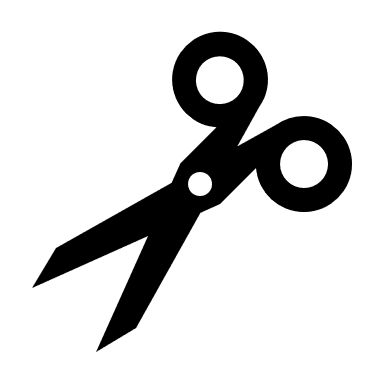 Where is
3 000 000 + 900 000 + 40 000 + 6000 + 500 + 20 + 1?3 946 521Where is
a number with
4 hundred thousands,
2 ten thousands, 6 thousands,
8 hundreds, 2 ones?four hundred 
twenty-six thousand 
eight hundred twoWhere is
1 000 000?1 millionWhere is
600 000 + 5000 + 800 + 20 + 4?605 824Where is a number that is 
30 thousands more than 
204 904?200 000 + 30 000 + 4000 + 900 + 4Where is
a number with 5 hundred thousands, 4 tens,
5 ones?500 045Where is
345 thousand?345 000Where is
2 000 000 + 6?2 000 006Where is
300 000 + 5000 + 300 + 5?305 305Where is 4 millions +
802 thousands + 
560 ones?4 802 560 Where is900 000 + 90 000 + 6000 + 100 + 20 + 5?996 125Where is
a number with 
8 hundred thousands, 
2 ten thousands, 7 thousands, 
4 hundreds, 8 ones?eight hundred 
twenty-seven thousand
four hundred eightWhere is 895 005?eight hundred 
ninety-five thousand 
fiveEND______________________Where is______________________?______________________Where is______________________?______________________Where is______________________?______________________Where is______________________?______________________.Where is______________________?